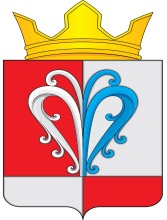 РОССИЙСКАЯ ФЕДЕРАЦИЯКАМЧАТСКИЙ КРАЙЕЛИЗОВСКИЙ МУНИЦИПАЛЬНЫЙ РАЙОНСОБРАНИЕ ДЕПУТАТОВНАЧИКИНСКОГО СЕЛЬСКОГО ПОСЕЛЕНИЯРЕШЕНИЕ55-я очередная сессия 4-го созываЗаслушав отчет Главы Начикинского сельского поселения о проделанной работе за 2023 год Собрание депутатов Начикинского сельского поселенияРЕШИЛО:1. Отчет о проделанной работе Главы Начикинского сельского поселения за 2023 год принять к сведению.2. Деятельность Главы Начикинского сельского поселения за 2023 год признать удовлетворительной.3. Направить принятое Решение Главе Начикинского сельского поселения для подписания и обнародования.Председатель собрания депутатов Начикинского сельского поселения 					                  О.М. ХрюкинаРОССИЙСКАЯ ФЕДЕРАЦИЯКАМЧАТСКИЙ КРАЙЕЛИЗОВСКИЙ МУНИЦИПАЛЬНЫЙ РАЙОНСОБРАНИЕ ДЕПУТАТОВНАЧИКИНСКОГО СЕЛЬСКОГО ПОСЕЛЕНИЯРЕШЕНИЕОТЧЕТ ГЛАВЫ НАЧИКИНСКОГО СЕЛЬСКОГО ПОСЕЛЕНИЯ Принят Решением Собрания депутатовНачикинского сельского поселения от «25» апреля 2024 г. № 193В соответствии с Федеральным законом от 06 октября 2003 года № 131-ФЗ «Об общих принципах организации местного самоуправления в Российской Федерации» и поручением Губернатора Камчатского края Главы городских и сельских поселений отчитываются о результатах деятельности муниципалитетов по итогам года. Итак, год завершен, и необходимо подвести его итоги, проанализировать сделанное и наметить планы на год наступивший. По традиции любой отчет о деятельности муниципалитета начинается с главных цифр – бюджетных показателей в части полученных доходов и произведенных расходов, поскольку именно от исполнения бюджета зависит реализация всех имеющихся планов.Сегодня мы проводим отчет о работе Администрации Начикинского сельского поселения за 2023 год и определяем наши перспективы развития на 2024 и плановый период 2025 год.Деятельность администрации сельского поселения по решению вопросов местного значения проводилась и проводится на основании Федерального закона Российской федерации от 06 октября 2003 года № 131-ФЗ «Об общих принципах организации местного самоуправления в Российской Федерации», Устава Начикинского сельского поселения, а также нормативных правовых актов администрации Елизовского муниципального района, Правительства Камчатского края.Главным направлением деятельности Администрации Начикинского сельского поселения является: обеспечение жизнедеятельности селян, что включает в себя, содержание социально-культурной сферы, электро-, тепло-, газо- и водоснабжения населения, водоотведения, снабжения населения топливом, благоустройство улиц, дорог, работа по предупреждению и ликвидации последствий чрезвычайных ситуаций, обеспечение первичных мер пожарной безопасности, развития местного самоуправления, поддержки граждан участвовавших или участвующих на сегодняшний момент в специальной военной операции, а также поддержки членов их семей.Я в полной мере отдаю себе отчет в том, что у нас еще много нерешенных проблем, многое еще предстоит сделать, рассчитывая не только на бюджетные средства, но и на помощь и поддержку населения, предпринимателей, руководителей предприятий и организаций. Такую поддержку и помощь мы получали и получаем довольно часто. И гордимся тем, что у нас есть костяк предпринимателей и руководителей, которые всегда охотно откликаются на проблемы и нужды муниципалитета. Они достигли определенных успехов в своем деле и имена многих из них известны.Я очень благодарен коллективу сотрудников Администрации Начикинского сельского поселения, которые всегда были и остаются настоящими профессионалами, умеют грамотно и оперативно решать поставленные перед муниципалитетом задачи любой сложности. Ведь любой руководитель – ничто без команды. А в нашей команде принято так: мы не разделяем людей и не прикрываемся полномочиями, не стыдимся спрашивать совета и обращаться за помощью, видим проблемы и знаем, как их решить, не боимся нового и уверены в том, что наш путь правильный.На территории нашего поселения расположены 5 населенных пунктов: посёлок Сокоч, посёлок Начики, посёлок Дальний, село Малка, село Ганалы и проживает 1126 человек, из них пенсионеров (старше 65 лет) – 328, дошкольников 71, школьников 110, студентов 48, состоят в центре занятости (безработных) 25, трудоспособное населения 727, семей 619. Основные характеристики исполнения бюджета Начикинского сельского поселения за 2023 годНачикинское сельское поселение имеет собственный бюджет. Бюджет Начикинского СП - форма образования и расходования денежных средств, в расчете на очередной финансовый год и плановый период, предназначенных для исполнения расходных обязательств Начикинского поселения. Бюджет   Начикинского СП на очередной финансовый год и плановый период утверждается решением Собрания депутатов Начикинского СП.Порядок формирования, утверждения и исполнения бюджета Начикинского СП устанавливается «Положением о бюджетном процессе в Начикинском СП», утверждаемым Собранием депутатов Начикинского СП с соблюдением требований, установленных Бюджетным кодексом РФ, Федеральным законом «Об общих принципах организации местного самоуправления в РФ» и Бюджетным кодексом Камчатского края.Доходы бюджета Начикинского СП формируются за счет собственных доходов, налогов и сборов от других администраторов доходов, других доходов в безвозмездном и безвозвратном порядке поступающих в соответствии с законодательством РФ, законодательством Камчатского края, решениями Собрания депутатов Начикинского СП в бюджет Начикинского сельского поселения. Расходы бюджета Начикинского сельского поселения осуществляются в формах, предусмотренных Бюджетным кодексом РФ. Нормативно - правовым актом № 131 от 02.12.2022 года «О принятии в первом чтении решения о бюджете Начикинского сельского поселения на 2023 год и плановый период 2024-2025 гг.», № 134/24 от 20.12.2022 г «О принятии во втором чтении решения о бюджете Начикинского сельского поселения на 2023 год и плановый период 2024-2025 гг.» и решениями «О внесении изменений в бюджет Начикинского сельского поселения на 2023 год и плановый период 2024-2025 гг.» № 165/22 от 11.09.2023 г, № 184/39 от 28.12.2023 г., утверждены доходы Начикинского СП на 2023 год в сумме 85 586 864,38 рублей, исполнено – 85 703 229,27 рублей, что составляет 100,14%, из них собственные доходы поселения утверждены в сумме 19 920 100 рублей, исполнено 20 397 482,90 рублей. Финансовая помощь утверждена в сумме 65 666 764,38 руб., исполнено – 65 305 746,37 руб., что составляет 99,45%.Исполнение бюджета за 2023 год по основным доходным источникам характеризуется следующими данными:Доходы в структуре бюджета по видам поступлений в 2023 году следующие:- доля налоговых доходов – (3 479,2 тыс. руб.) составила 4,1 %;- доля неналоговых доходов – (16 918,3 тыс. руб.) составила 19,7 %;- доля безвозмездных поступлений – (65 305,7 тыс. руб.) составила 76,2 %.Исполнение бюджета Начикинского сельского поселения по основным статьям расходов за 2023 год характеризуются следующими данными:Все бюджетные средства расходовались с максимальной эффективностью.Сведения об исполнении мероприятий в рамках жилищно – коммунального хозяйства и благоустройстваДля повышения качества и надежности предоставления жилищно-коммунальных услуг, комфортных условий для жизнедеятельности Начикинского сельского поселения в 2023 году реализована муниципальная программа «Энергоэффективность, развитие энергетики и коммунального хозяйства, обеспечение жителей населенных пунктов Начикинского сельского поселения коммунальными услугами» Подпрограмма «Энергосбережение и повышение энергетической эффективности в Камчатском крае». Основное мероприятие «Проведение мероприятий, направленных на ремонт ветхих и аварийных сетей». В рамках программы проведены следующие работы:- капитальный ремонт ветхого участка сети водоснабжения от ВК-1 до ВК-2 по пер.Школьный в п.Сокоч  на сумму 980 000,00 руб.;- капитальный ремонт ветхого участка сети водоснабжения от точки С до точки Д по ул. Лесная на сумму 521 738,27 руб.;- капитальный ремонт участка тепловой сети от ТК -2 до ТК-3, от ТК-3 до МКД п.Начики, д.16 и от ТК-3 до МКД Начики, д.15 на сумму 2 103 735,31 руб.;- проведена экспертиза по капитальному ремонту участка тепловой сети от ТК -2 до ТК-3, от ТК-3 до МКД п.Начики, д.16 и от ТК-3 до МКД Начики, д.15 на сумму 25 664,10 руб.За счет средств бюджета Начикинского сельского поселения проведены следующие работы:- ремонт колодцев водоснабжения по улице Строительной на сумму 106 623,46 руб., - ремонт колодцев водоотведения по улице Строительной на сумму 347 403,72 руб.,- дополнительные работы по ремонту ветхого участка сети от ВК-1 до ВК-2 на сумму 96 081,84 руб.;- ремонт ветхого участка сети водоснабжения ул. Советская и ул. Набережная на сумму 285 082,14 руб.В рамках благоустройства Начикинского сельского поселения:- была реализована программа «Комплексное развитие сельских территорий Начикинского сельского поселения» на сумму 2 842 000,00 руб., за счет средств краевого бюджета 1 989 400,00 руб., за счет местного бюджета 852 600,00 руб.В рамках данной программы проведены ремонтно-восстановительные работы улично-дорожной сети и дворовых проездов в п. Сокоч Елизовского района по ул. Лесная, д.9.За счет средств бюджета Начикинского сельского поселения проведены:- ремонтно-восстановительные работы улично-дорожной сети по ул. Строительная на сумму 4 149 218,86 руб.;- ремонт асфальто - бетонного покрытия пешеходной дорожки ул.Дорожная на сумму 174 407,45 руб.;- работы по благоустройству придомовой территории по ул.Лесной.д.9 на сумму 421 184,00 руб.;- проведен ямочный ремонт на сумму 358 655,06 руб.В рамках Губернаторского проекта «Решаем вместе» было произведено устройство детской игровой и спортивной площадки в поселке Начики на сумму 5 159 247,33 руб. В сфере жилищного хозяйства был произведен ремонт двух муниципальных квартир на сумму 1 082 903,00 руб. для расселения прибывающих специалистов.Администрация Начикинского сельского поселения в 2023 году принимала участие в 2-ух НАЦИОНАЛЬНЫХ ПРОЕКТАХ:- в рамках Государственной программы Камчатского края «Формирование современной городской среды в Камчатском крае» Подпрограммы «Современная городская среда в Камчатском крае» Регионального проекта «Формирование комфортной городской среды» установлена КАЧЕЛЯ на сумму 370 000,00 руб. (за счет средств федерального бюджета 339 596,23 руб., за счет средств краевого бюджета 16 979,81 руб., за счет местного бюджета 13 423,96 руб.);- в рамках Государственной программы Камчатского края «Развитие культуры в Камчатском крае» Подпрограммы «Развитие инфраструктуры в сфере культуры» Регионального проекта «Обеспечение качественно нового уровня развития инфраструктуры культуры («Культурная среда») проведены следующие работы:- Капитальный ремонт сцены и напольного покрытия в помещениях здания Дома культуры п.Сокоч;- Капитальный ремонт помещений здания Дома культуры п.Сокоч;- Капитальный ремонт пола в фойе здания дома культуры п.Сокоч;- Капитальный ремонт первой и второй входных групп МКУК «СДК п.Сокоч»;- Капитальный ремонт облицовки сцены МКУК «СДК п.Сокоч»на общую сумму 5 574 679,00 руб. (за счет средств федерального бюджета  4 894 302,93 руб., за счет средств краевого бюджета 624 629,28 руб., за счет местного бюджета 55 736,79 руб.)Работа в сфере правовых вопросов	Органы местного самоуправления в данной сфере деятельности активно взаимодействует с Елизовской городской прокуратурой, Главным правовым управлением и Главным контрольным управлением Губернатора и Правительства Камчатского края, которые осуществляют проверку проектов как принимаемых, так и ранее принятых муниципальных нормативных правовых актов.	Дают юридические заключения на проекты муниципальных нормативных правовых актов, принимаемых как Собранием депутатов Начикинского сельского поселения, так и администрацией поселения, которые выносились на рассмотрение по инициативе администрации.Судебные дела за отчетный год:Всего за 2023 год администрация участвовала в 13 судебных делах, из них 9 раз являясь в качестве ответчика, 3 раза в качестве истца и 1 раз в качестве третьего лица.Также органы местного самоуправления осуществляют антикоррупционную деятельность, в рамках которой было проведено 2 заседания комиссии по противодействию коррупции.Жилищная политикаПо состоянию на 01.01.2024 г. в Администрации Начикинского сельского поселения на учете в качестве нуждающихся в жилых помещениях, предоставляемых по договорам социального найма, состоит – 1 семья.Нуждающимися в жилых помещениях в 2023 году, предоставляемых по договорам социального найма - признано 2 семьи. В 2023 году администрацией заключено 2 договора социального найма жилого помещения.Дополнительно ведется работа по заключению договоров найма жилых помещений муниципального жилищного фонда коммерческого использования.Благоустройство и жилищно - коммунальное хозяйствоЛюбой человек, приезжающий в сельское поселение, прежде всего, обращает внимание на чистоту и порядок, состояние дорог, освещение и общий архитектурный вид. По инициативе Администрации на территории Начикинского сельского поселения были организованы и проведены субботники, в которых принимали участие жители поселка, работники ЖКХ, школы, детского сада, больницы, дома культуры, администрации и Собрания депутатов. Привлечена специальная техника, жители снабжаются необходимым инвентарем: граблями, лопатами, перчатками и мешками для мусора.«Я очень рад, что жители так активно поддерживают инициативу администрации и благодарен всем, кто принял участие в субботнике. Мы с вами живем здесь и, я думаю, что всем хочется видеть порядок и чистоту вокруг. Вместе мы можем навести чистоту по всей территории поселения, и я призываю всех жителей участвовать в субботниках и в этом году.»На объектах ЖКХ в 2023 году силами управляющей организации МАУ «СБ И ЖКХ» велись плановые, внеплановые работы. Велись работы по санитарному содержанию мест общего пользования и придомовой территории; выполнение работ по благоустройству придомовой территории, выполнялись аварийно-восстановительные работы, работа по заявлениям и жалобам граждан.Проведены текущие ремонтные работы в МКД:- ремонт подъездов п. Сокоч (2 подъезда), п. Дальний (1 подъезд).		В 2023 году проведена замена входных дверей в подъездах п. Сокоч и п. Начики, проведен текущий ремонт мягкой кровли ул. Лесная д.10.Проведены работы по установке придомового освещения в п. Сокоч.Проблема предприятий ЖКХ — это неплатежи населения и низкий тариф (тариф на услуги управляющей компании установлен в 2011 году и с тех пор не изменялся, в то же время инфляция с 2011 года превысила 70 %), тариф не покрывает расходов на заработную плату, взносы на обязательное социальное страхование в фонды. Дебиторская задолженность на 01.01.2024 г. составляет 15 782 тыс. рублей, в том числе населения составила 13 733 тыс. руб., сбор по населению в 2023 году 90%.Ведется претензионная работа, идет подготовка документов по подаче исков в суд. Недостаточность финансовых ресурсов существует и влияет на текущую работу системы ЖКХ. Ведь фактически работы могут выполнятся только в пределах полученных сумм. Без денежных средств приобретение материалов для выполнения объемов работ по текущему ремонту и оказанию услуг невозможны. Если же работы выполняются сторонними организациями нет возможности своевременного расчета с ними.Кредиторская задолженность МАУ «СБ и ЖКХ» на конец 2023 года составила 16 833 тыс. руб. Более 50 % в структуре кредиторской задолженности занимает задолженность предприятия перед бюджетом по оплате налогов и взносов.ООО «УО Сокоч» осуществляет свою деятельность в сфере водоснабжения, водоотведения – снабжение потребителей холодной питьевой водой и отведением сточных вод.  В целях осуществления основной деятельности ООО «Сокоч» обеспечивает бесперебойную работу объектов водоснабжения, поддержание и восстановление эксплуатационных свойств оборудования, сооружений и устройств систем водоснабжения, производит текущий ремонт централизованных систем водоснабжения и водоотведения.В период 2023 года потребителям отпущено холодной воды – 60,4 тыс. м3, отведено сточных вод – 43,8 тыс. м3. Среднесписочная численность работников предприятия за 2023 год составила 7 человек.Работы проводились согласно утвержденным планам и производственным программам.В 2023г.  собственными силами предприятия произведено работ:- по системе водоснабжения и водоотведения на сумму более – 352 тыс. руб., в том числе: - в результате проведенных работ собственными силами предприятия заменено аварийных участков сети водоснабжения в п. Начики – 74 м;- проведены работы во установке задвижек и восстановлению колодца холодного водоснабжения на сети ХВС п. Начики.Своевременно устранялись аварийные ситуации на системе водоотведения и водоснабжения. В 2023 году продолжится работа по разработке и выполнению мероприятий, направленных на повышение надежности систем и объектов водоснабжения и водоотведения.  Задолженность потребителей перед ООО «Сокоч» за отпущенные ресурсы на 01 января 2024 г. население – 3 947 тыс. руб., прочие потребители – 1 200 тыс. руб.ТранспортПо территории сельского поселения проходит автомобильная дорога общего пользования регионального значения «Петропавловск-Камчатский – Мильково» III технической категории. Протяженность автомобильных дорог общего пользования в границах сельского поселения 85 км. Степень износа, по визуальному осмотру, менее 15%. Обслуживанием автомобильных дорог занимаются организации, работающие в рамках муниципальных контрактов по ремонту асфальтобетонного покрытия и щебенению, содержанию автомобильных дорог.Потребительский рынок и малое предпринимательствоОбеспечение бытового обслуживания населения является важной задачей для органов местного самоуправления. Развитие системы объектов торговли, общественного питания, создает благоприятный инвестиционный климат, позволяя обеспечить достойные условия проживания местного населения и привлекаемых специалистов, что не может не оказать положительного воздействия на развитие экономики, в первую очередь, на отрасли, требующие привлечения внешних трудовых ресурсов, а также сократить отток населения.Уровень обеспеченности магазинами продовольственных и непродовольственных товаров можно охарактеризовать как средний, однако данный показатель носит ориентировочный характер, а реальные потребности современного рыночного общества его существенно превышают. Торговое обслуживание осуществляют магазины в п. Сокоч, п. Начики. Предприятия общественного питания располагаются в п. Начики, большая сеть объектов общественного питания располагается в п. Сокоч вблизи дороги регионального значения «Петропавловск-Камчатский – Мильково».В 2023 году на территории Начикинского сельского поселения свою деятельность осуществляли 23 предприятия потребительского рынка, в том числе: 8 предприятий розничной торговли, 12 предприятий общественного питания, 3 предприятия бытового обслуживания.Приоритетным направлением развития инфраструктуры потребительского рынка, функционирующего на территории Начикинского сельского поселения, по-прежнему остается организованная торговля.Землепользование и имущественные отношенияЗа отчетный период от физических и юридических лиц поступило 20 обращений. Вопросы, поставленные в обращениях, касались землепользования и застройки.Анализ работы с обращениями граждан и служебными документами показал, что землеустроитель ведет эту работу в соответствии с Федеральным Законом РФ от 02.05.2006 г. № 59-ФЗ и Инструкцией по делопроизводству.В рамках Государственной программы Камчатского края «Обеспечение доступным и комфортным жильем в Камчатском крае» Подпрограмме «Стимулирование развития жилищного строительства», Основного мероприятия «Внесения изменения в схему территориального планирования Камчатского края и документы территориального планирования и градостроительного зонирования» Администрацией Начикинского сельского поселения   проводится работа с ООО «Джи Динамика» по подготовке  генерального плана Начикинского сельского поселения. На 2024 год планируется завершить разработку проекта генерального плана и утвердить генеральный план через процедуру проведения публичных слушаний.В период с 01 января 2023 г. по 31 декабря 2023 г. Администрацией Начикинского сельского поселения выполнены работы по следующим направлениям:1. Инвентаризация и постановка на государственный кадастровый учет инженерно-коммунальных сооружений в границах населенных пунктов:- Сооружение Трансформаторная подстанция 125-1к-выход на ВЛ 0,4 кВ, с. Малка;- Сооружение Трансформаторная подстанция 125 ВЛ 0,4 кВ, с. Малка;- Нежилое здание Трансформаторная подстанция, п. Сокоч, 41,5 кв.м.2. В собственность поселения оформлено 2 земельных участка.Подготовлено и утверждено градостроительных планов земельных участков - 1;Выдано разрешений на производство земляных работ – 12;Выданы справки о печном отоплении – 14.Сектор по ГО и ЧСВ 2023 году администрацией поселения большое внимание уделялось   мероприятиям по гражданской обороне и чрезвычайным ситуациям и обеспечение первичных мер пожарной безопасности. Работа по этим направлениям проводилась в соответствии с Федеральными Законами, Планом основных мероприятий сельского поселения по вопросам ГО ЧС предупреждения и ликвидации чрезвычайных ситуаций, обеспечения пожарной безопасности и безопасности людей на водных объектах на 2023 год, а также повышение готовности сил и средств к действиям при угрозе и возникновении ЧС.В 2023 году проводились заседания комиссии КЧС и ОПБ, антитеррору, на которых рассматривались вопросы:1. «О проведении превентивных мероприятий по защите населения и территорий поселения от паводков на 2023 год.»;2. «О проведении мероприятий по защите населения и территорий в период пожароопасного сезона 2023г»;3. «Об организации подготовки населения в области защиты от ЧС природного и техногенного характера и охраны жизни людей на водных объектах.»;4. «Об обеспечении пожарной безопасности в период Новогодних и Рождественских праздников.».На территории Начикинского сельского поселения находится пожарный пост: с пожарной командой 10 человек, имеется пожарная машина УРАЛ 43-206, ГАЗ 33-088; на базе в/части 21301 имеется пожарная команда 14 человек, пожарная машина УРАЛ (АЦ-6-40).Администрацией совместно с пожарным постом п. Сокоч дважды проведена проверка технического состояния пожарных гидрантов. В 2023 году на территории поселения произошло 2 возгорание в п. Сокоч. В течение 2023 года отделом по делам ГО ЧС регулярно проводилось информирование населения с использованием памяток о правилах поведения на пожаре, при нахождении на водных объектах, мерах безопасности при эксплуатации бытовых электроприборов. А также разъяснительная работа, на повышение бдительности и выявление заброшенных автомобильных средств, соблюдение первичных мер безопасности при обнаружении оставленных свёртков, коробок, пакетов. Проводились мероприятия по усилению антитеррористической защищенности на предприятиях и учреждениях, расположенных на территории поселения.Разработан план действий по ликвидации чрезвычайных и   аварийных ситуаций на коммунальных системах жизнеобеспечения, разработана схема взаимодействия с оперативными службами при авариях и ЧС.В целом 2023 году работа по защите населения и территорий носила упредительный характер. На все возникающие ЧС или их предпосылки принимались решения и нормативно-правовые акты, вырабатывались меры по минимизации ущерба и защите населения и территорий от последствий возможных ЧС.Воинский учетАдминистрацией ведется исполнение отдельных государственных полномочий в части ведения воинского учета в соответствии с требованиями закона РФ «О воинской обязанности и военной службе». Всего на воинском учете состоит:- 11 граждан, подлежащих первоначальной постановке на воинский учет;- 15 офицеров запаса;- 138 прапорщиков, мичманов, сержантов, старшин, солдат и матросов;- 5 женщин.                                                                                                           В 2023 году проведены сверки и проверки состояния воинского учета и бронирования в 6 организациях, расположенных на территории поселения.Воинский учет граждан запаса и граждан, подлежащих призыву на военную службу, осуществлялся на основании плана на 2024 год, согласованного с военным комиссариатом г. Елизово, Елизовского, Соболевского и Усть-Большерецкого районов Камчатского края.Перспективы развития воинского учета:Совершенствование совместной работы администрации с организациями, предприятиями и учреждениями, расположенными на территории Начикинского сельского поселения, в области воинского учета в целях постоянного обеспечения полноты и достоверности данных, определяющих количественное состояние призывных и мобилизационных людских ресурсов.Физическая культура и спортФизическая культура и спорт играют важную роль в жизни каждого человека, являясь одним из главных средств сохранения и укрепления здоровья, физического совершенствования, повышения социальной активности людей, особенно молодёжи. К участию в физкультурно-спортивном движении привлекается как молодёжь, так и старшее поколение. При активном участии жителей администрацией муниципального образования проводятся спортивные мероприятия по различным видам спорта.Основными, приоритетными задачами в 2023 году были повышение массовости физической культуры и спорта, организация и проведение физкультурно-спортивных мероприятий среди школьников и взрослого населения, пропаганда здорового образа жизни, формирование у широких слоёв населения устойчивой позиции по сохранению и укреплению собственного здоровья и рациональному проведению свободного времени.В свободном доступе для различных слоев населения установлены спортивные тренажёры в здании санпропускника «Агротек», теннисные столы расположены здании СДК пос. Сокоч. В образовательном учреждении МБОУ «Начикинская среднеобразовательная школа» работают спортивные секции по волейболу, баскетболу, мини-футболу. В рамках мероприятий по пропаганде здорового образа жизни на территории проведено более 10 мероприятий по спорту, участие в них приняло более 200 жителей муниципального образования.  Регулярно для взрослых, детей и молодежи проходят соревнования по настольному теннису, волейболу, лыжным гонкам. Забота о человеке – основасоциальной политики в поселенииОдной из главных задач органов местного самоуправления является социальная сфера и ее развитие. Задачами в области социальной политики можно считать следующие:Социальная поддержка населения в определенных, неблагоприятных жизненных условиях;Создание для населения благоприятной социальной атмосферы;Развитие культурной и духовной жизни в поселении; Создание условий для проявления общественной активности;Забота о нуждающихся, незащищенных семьях, людях.Начикинское сельское поселение уделяется внимание реализации социальной политики и социальной поддержке жителей. Работа администрации охватывает максимальное количество категорий граждан, которым оказывается социальная помощь. Направление деятельности социальной работы - это обеспечение более высокого уровня жизни жителей поселения, обеспечение граждан, нуждающихся в мерах социальной поддержки, а также создание максимальных условий адаптации. Кроме этого, осуществляется поддержка развития сферы культуры и спорта, проведение мероприятий, связанных с общественной деятельностью в нашем поселении.О работе «Сельский дом культуры п. Сокоч» за 2023 год56 лет назад, в далеком 1967 году, в п. Сокоч начал свою работу сельский клуб на 120 мест. Это стало настоящим значимым событием для жителей поселка. В 1986 году было построено новое здание Сельского дома культуры на 450 посадочных мест, а с 2012 г. Муниципальное казённое учреждение культуры «Сельский дом культуры п. Сокоч».На основании Устава «МКУК СДК п. Сокоч» сформировался перечень основополагающих видов деятельности учреждения, к которым относятся:- развитие культурной деятельности, удовлетворение культурных потребностей населения, работы в области культуры, создание общедоступного центра общения, центра духовного развития, активного досуга населения, занятия спортом, развития народных промыслов, центра по формированию у населения ориентиров в вопросах жизненных и культурных ценностей.Запланированные мероприятия в «МКУК СДК п. Сокоч» проводились согласно Перспективному плану работы учреждения. Количество мероприятий всех форм в 2023 году составило 366 единиц, Количество зрителей, благодаря публикациям мероприятий на страничках дома культуры в социальных сетях, составило 11667 человек.В 2023 году в «МКУК СДК п. Сокоч» вели свою деятельность 6 клубных формирований и 1 любительское объединение на бесплатной основе. Клубные формирования:- Хореографический коллектив «Merry danсers» – руководитель Васильева Ольга Александровна (от 6 до 8 лет);- Хореографический коллектив «Merry danсers UP» – руководитель Васильева Ольга Александровна (от 8 до 11 лет);- Хореографический коллектив «Merry danсers UP» – руководитель Васильева Ольга Александровна (от 11 до 14 лет);- Женская вокальная группа «Авантаж» - руководитель Сочнева Марина Валерьевна (от 45 лет и старше);- Детская вокальная группа «New Stars» - руководитель Литвиненко Любовь Алексеевна (от 4 лет и старше);- Женская вокальная группа «Цветные сны» - руководитель Литвиненко Любовь Алексеевна (от 45 лет и старше);- Театральное любительское объединение «Балаганчик» – руководитель Садехова Елена Викторовна (от 25 лет и старше).В клубные формирования и любительское объединение принимаются все желающие, конкурсные отборы не проводятся. Работа в учреждении культуры организована по принципу общей доступности, без ограничений по возрасту и полу.Работники «МКУК СДК п. Сокоч» ежегодно повышают свой профессиональный уровень, проходят курсы повышения квалификации для работников культуры. В 2023 году курсы повышения квалификации прошли 5 специалистов.Все клубные формирования принимали участие во всех мероприятиях, проводимых на территории Начикинского сельского поселения.В течение 2023 года Дом культуры принимал активное участие в Международных, Всероссийских, районных и краевых конкурсах, фестивалях, благотворительных акциях.- Краевая добровольческая акция «Осенняя неделя добра» Дом культуры был награжден Благодарностью.- также в апреле 2023 года женская вокальная группа «Авантаж» награждена Дипломом участника районного фестиваля народного творчества «Салют Победы»;- в апреле 2023 года Марина Сочнева награждена Дипломом участника районного фестиваля народного творчества «Салют Победы»;- в апреле 2023 года «МКУК СДК п. Сокоч» награжден Дипломом участника районного фестиваля народного творчества «Салют Победы»;- в апреле 2023 года женская вокальная группа «Цветные сны» награждена Дипломом участника районного фестиваля народного творчества «Салют Победы»;- в апреле 2023 года хореографический коллектив «Merry danсers» награжден Дипломом участника районного фестиваля народного творчества «Салют Победы»;- Дом культуры п. Сокоч принимал участие в районном фестивале детского народного творчества «Салютует детство» награжден Дипломом участника;- 2 Всероссийский конкурс-фестиваль «Музыкальные россыпи»	Лауреат 2 степени Фещенко Олеся;- 2 Всероссийский творческий конкурс «Белые розы» Лауреат 3 степени детская вокальная группа New Stars;- Международный зарубежный конкурс-фестиваль «OPENWORLD.AUSTRALIA» Лауреат 3 степени хореографический коллектив «Merry dancers»;- Международный фестиваль-конкурс «Страна талантов» Лауреат 1 степени хореографический коллектив «Merry dancers»;-  Международный конкурс-фестиваль «Золотое крыло»: Лауреат 1 степени, Лауреат 2 степени, Лауреат 2 степени, Лауреат 3 степени хореографический коллектив «Merry dancers»;В течение 2023 года в «МКУК СДК п. Сокоч» организованы и проведены:- массовые концертно-развлекательные  мероприятия которые проходили в Доме культуры с очным присутствием зрителей: «Рождественский ангелочек» - мастер-класс, «Сказка про Ивана дурака, Бабу-Ягу, летающий валенок и утопленный смартфон» - новогодний мюзикл для взрослых, «Горячее сердце или волшебное зеркало Тролля» - театрализованная сказка для детей, «Мисс Сокоч - 2023» конкурс красоты для женщин Начикинского сельского поселения, «Сегодня праздник ваш, мужчины» праздничный концерт к 23 февраля, «Все для тебя» концертная программа к 8 марта и многое другое.«МКУК СДК п. Сокоч» работает по разным направлениям:- патриотическое воспитания - для младших школьников и подростков поселения проводятся тематические беседы, классные часы, круглые столы такие как «Георгиевская ленточка», «Сталинградская высота», «Крым и Россия – единая судьба», «Одна страна-один народ», «Дети узники концлагерей» и многое другое.- здоровый образ жизни – для младших школьников, подростков и детей дошкольного возраста проводятся игровые программы, тематические беседы, театральные постановки, круглые столы «Зона риска», «Здоровому всё здорово!», «Табак – наш враг», «Спор о вреде и «пользе» курения» и другие.- правила дорожного движения – для младших школьников и дошкольников проводятся игровые и тематические беседы «Красный свет – играть нельзя, желтый – приготовимся друзья, зеленый – играть начни», «Знатоки правил дорожного движения», «Безопасное колесо» и многие другие.Каждую пятницу на страничках дома культуры в социальных сетях для детей до 14 лет проводятся детские игровые дискотеки, а в субботу для детей младшего школьного возраста проводятся разнообразные игровые программы: «Там на неведомых дорожках», «Осень в стиле dance», «Сказка ложь, да в ней намёк. Добрым молодцам урок», «Если весело живется…» и другие.В 2023 году проводился праздник ко Дню Защиты детей. В течение всего дня ребятам были предложены игровые программы, конкурсы рисунков, демонстрация различных флешмобов, мастер-классы, акции и мини-концерт детских номеров с участием детских коллективов «МКУК СДК п. Сокоч» В течение 2023 года была проделана следующая работа по благоустройству Дома культуры:Произведен капитальный ремонт коридора 2 этажа, кабинета швейной комнаты, сцены зрительного зала, входных групп и пола в фойе Дома культуры. Благодаря финансовой поддержке Пищальченко В.М. - Главы Начикинского сельского поселения, начат капитальный ремонт крыльца Дома культуры. В течение года приобретаются костюмы для женских вокальных коллективов и хореографических коллективов, а также костюмы для театрального коллектива «Балаганчик».Окончено благоустройство парка: ежегодно облагораживаются зеленые насаждения в парке, клумбы, установлена семейная качеля.На 2024 год по Перспективному плану работы учреждением запланировано 273 мероприятия – это тематические беседы, круглые столы, игровые программы, мастер-классы, Шоу-программы, спектакли, сказки, концерты, народные гуляния и много другое.Перспективы развития «МКУК СДК п. Сокоч»Сельский Дом культуры п. Сокоч сегодня стремится развивать самую активную деятельность в жизни нашего поселения. Формы социально-культурной деятельности учреждения направлены на развитие и воспитание личности, на социализацию общества, на укрепление в обществе нравственных, гражданских, духовных идеалов. Перспективными сегодня считаются те формы, которые не только собирают большое число участников, но и несут большую информационную нагрузку, идейно и тематически обоснованы, и организованы на высоком профессиональном уровне. Запланированные мероприятия будут пропагандировать здоровый образ жизни, прививать любовь к своей малой родине, к культуре страны, будут акцентированы на общечеловеческие ценности. Массовые праздники на открытом воздухе по-прежнему актуальны и привлекают к себе большое внимание. Одним из таких праздников, приобретающих всё большую популярность, стало народное гуляние «Масленица». Театрализованное представление народных игр, концертная программа и народное гуляние – все эти элементы органично соединились в красочном, насыщенном мероприятии.Интерактивные мероприятия пользуются особой популярностью у молодёжи. Интеллектуальные и развивающие игры всегда включаются в структуру праздника. Большая роль по внедрению современных перспективных форм принадлежит, конечно же, молодому поколению работников культуры. Очень важно заинтересовывать молодых людей работой в Доме культуры. Именно с их приходом появятся новые оригинальные сценарии, вносятся новые, свежие идеи, и даже старые привычные формы приобретают новое звучание.Для полноценной работы СДК хотелось бы улучшить:-  материально-техническую базу - приобрести новый экран в зрительный зал для проведения концертов; - заменить «одежду сцены» и кресла для эстетического вида зрительного зала.Задачи на 2024 годСегодня мы не только подводим итоги прошедшего года и отмечаем достигнутые успехи, но и ставим задачи на будущее.В условиях экономии бюджета и тщательного планирования расходов, мы должны обеспечить достойную работу по всем направлениям.По многим сферам деятельности была проделана большая работа, но проблем очень много. Одним из важных направлений работы остается поддержка семей чьи мужья, сыновья были призваны по мобилизации в соответствии с Указом Президента Российской Федерации от 21 сентября 2022 г. №647 для участия в специальной военной операции на территории Луганской и Донецкой народных республик, и Украины.Важных и острых вопросов остаются содержание и ремонт жилого фонда, дорог местного значения, систем водоснабжения и водоотведения.Прошу жителей внимательно и со всей ответственность отнестись к недопущению и предотвращению пожароопасной обстановки в наших лесах.Одним из самых актуальных вопросов был и остается вопрос благоустройства населенных пунктов.Для решения данных задач необходимо не только достаточное финансирование муниципального образования, проблема в решении поставленных задач не только финансы, но и человеческий фактор. Каждый человек должен содержать свой участок, дом, квартиру, любое свое имущество в надлежащем состоянии. На сходе граждан этот вопрос не раз поднимался, но жители отнеслись к этому как-то холодно.Жители поселения справедливо предъявляют повышенные требования к стандартам жизни, благоустройству, состоянию дорог, инженерной и коммунальной инфраструктуре.Подводя итоги 2023 года можно отметить, что в целом на территории сельского поселения в течении отчетного периода была сохранена стабильная социально-экономическая обстановка, обеспечена жизнедеятельность поселения и безаварийная работа объектов инженерной инфраструктуры, выполнен бюджет по доходам и расходам.Хочу выразить слова благодарности администрации Елизовского муниципального района и лично Главе Тюлькину Сергею Николаевичу, Депутату Законодательного Собрания Камчатского края Гранатову Роману Георгиевичу, Генеральному директору ООО «Агротек» Рубахину Владимиру Ильичу, Генеральному директору ООО «Устой-М» Ломакину Михаилу Юрьевичу, предпринимателям, спонсорам, за эффективное взаимодействие и участие в жизни поселения.Также хочу поблагодарить активных жителей поселения: Подставкина Леонида Петровича, Кедун Капиталину Леонидовну, Хорошенко Сергея Викторовича.Депутатский корпус во главе с председателем Собрания депутатов Начикинского сельского поселения Хрюкиной Ольгой Михайловной за совместную работу и выразить надежду, что эта работа на выполнение полномочий, возложенных на администрацию сельского поселения будет продолжена в 2024 году.Время показало, что для достижения наилучших результатов в решении вопросов местного значения, важную роль играют сотрудничество, взаимопонимание, взаимовыручка.Еще раз повторюсь, проблем и нерешенных вопросов остается много, над ними нам с вами предстоит работать. Главным приоритетом в своей работе, считаю решение задач, связанных с повышением уровня и качества жизни населения, а также исполнение бюджета 2024 года.   Продолжим оказывать содействие в помощи жителям поселения, оказавшихся в трудной жизненной ситуации, конкретных дел во благо жителей – всех и каждого в отдельности.И при условии, если мы будем работать единой командой, все у нас должно получиться!Прошу работу Главы Начикинского сельского поселения и администрации признать удовлетворительной. Благодарю за внимание,Глава Начикинского сельского поселения                                                                         В.М. Пищальченко«25» апреля 2024 г.                                                     № 193 Об отчете Главы Начикинского сельского поселения о проделанной работе за 2023 год «27» апреля 2024 г.                                                            № 08 ПланИсполнено руб.% выполненияНалог на доходы физических лиц803 000,00922 710,24114,91Налоги на товары (АКЦИЗЫ)1 136 200,001 257 198,02110,65Единый сельскохозяйственный налог7 300,007 263,3099,50Налог на имущество физических лиц462 000,00502 295,62108,72Земельный налог с организаций586 000,00584 695,9399,78Земельный налог с физических лиц192 000,00205 074,65106,81Государственная пошлина7 600,007 800,00102,63Доходы от использования имущества, находящегося в муниципальной собственности946 000,00958 619,97101,33Доходы от оказания платных услуг292 000,00305 100,00104,49Доходы, поступающие в порядке возмещения расходов, понесенных в связи с эксплуатацией имущества5 126 000,005 328 759,79103,96Доходы от продажи материальных и нематериальных активов9 561 000,009 561 080,01100,00Штрафы, санкции, возмещение ущерба21 000,0022 679,55107,80Прочие неналоговые доходы780 000,00734 545,1994,17Безвозмездные поступления от других бюджетов65 666 764,3865 305 746,3799,45ВСЕГО85 586 864,3885 703 229,27100,14РасходыПлан, руб.Исполнено., руб.% выполненияОбщегосударственные вопросы27 573 806,0027 531 899,6899,84Мобилизационная подготовка276 100,00276 100,00100,00Обеспечение пожарной безопасности383 700,00383 619,0099,98Дорожное хозяйство7 708 600,007 708 423,2999,99Жилищное хозяйство3 175 460,003 175 294,7399,99 Коммунальное хозяйство1 800 700,001 800 307,3799,98Благоустройство19 957 327 ,7419 941 022,1399,92Другие вопросы в области ЖКХ4 155 537,684 155 455,9499,99Культура19 440 224,0019 439 992,0999,99Социальное обеспечение населения613 636,29335 636,2954,70Другие вопросы в области социальной политики416 350,00416 335,74100,00ВСЕГО85 501 441,7185 164 086,2699,61